Remote Learning                Year: 3               Week beginning: 18.10.21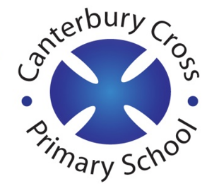 Email address to return completed work to: 3S  remotelearning3S@cantcros.bham.sch.uk  3G  remotelearning3G@cantcros.bham.sch.uk  Monday:Subject:Monday:LiteracyExplore a newspaper reportOpen the document on twinkl called:The Features of NewspapersThe features of a newspaper report are:Headline – to catch the attention of the readerBi-line - the authorDate – when was it writtenImagesCaption – to explain what the image is aboutRange of sentence structures - Chronological order – the order of eventsQuotes – from someone who was thereFactual language5 Ws who/what/ where/ when/ whyIdentify the following features in the newspaper reports.http://twinkl.co.uk/goTwinkl code: EG9872Monday:MathsRecalling the 3 times tablehttps://classroom.thenational.academy/lessons/recalling-the-3-times-table-c8tp4d Monday:Foundation subjectScience – What are the major bones in the human body?https://classroom.thenational.academy/lessons/what-are-the-major-bones-in-the-human-body-69gpac Monday:PE linkPE at home – bop it challenge https://www.youtube.com/watch?v=CIeiNqlb3MM&t=9s Tuesday:Subject:Tuesday:Literacy Compare newspaper reportsOn Twinkl read through these two newspaper reports:The Gorilla Gardener Newspaper ReportLottery Win Newspaper ReportThen, answer the following questions.What are the newspaper reports about?What features have been used?What is similar?What is different?Tuesday:MathsRecalling the 4 times tablehttps://classroom.thenational.academy/lessons/recalling-the-4-times-table-cmt64e Tuesday:Foundation subjectScience – Make a moving skeletonMake a moving skeleton using the sheet which is available on Twinkl. Then label the different bones in the body. http://twinkl.co.uk/goTwinkl code: EG5412Tuesday:PE linkStreet dance house masterclasshttps://www.youtube.com/watch?v=agezOTZ1RZ8 Wednesday:Subject:Wednesday:Literacy Retell an eventOn Teams look at the Little Red Riding Hood document. What is wrong here? Why is it difficult to understand? Time conjunctions should have been used to help us understand the order of events. FirstEarlierNextThenAfter thatMeanwhileNow, rewrite the story so it makes sense use relative time conjunctions and a reported style. Wednesday:MathsUsing arrays to represent the 3 and 4 times tableshttps://classroom.thenational.academy/lessons/using-arrays-to-represent-the-3-and-4-times-tables-6xk38r Wednesday:Foundation subjectTopic – Countries in South AmericaFind out as much as you can about these 5 countries which are in South America.Brazil, Argentina, Chile, Peru and Ecuador.Remember when you are searching on the internet to type ‘ks2’ or ‘kids’ For example: Brazil facts ks2 OR Brazil facts kidsSee if you can find information about the following:culture, food and climateWednesday:PE linkJ Yoga for the classroom https://www.youtube.com/watch?v=Td6zFtZPkJ4 Thursday:Thursday:Literacy Plan an eyewitness accountWatch this video - https://www.youtube.com/watch?v=IV5LOHdrdP8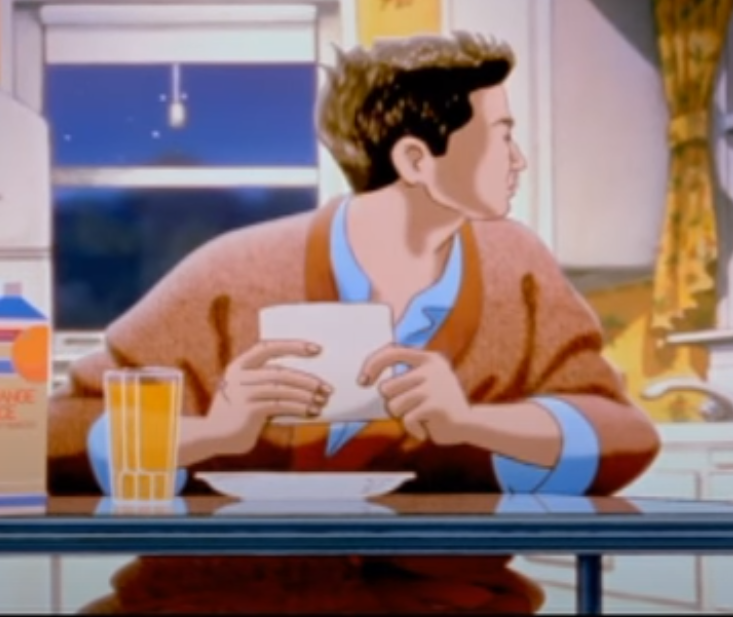 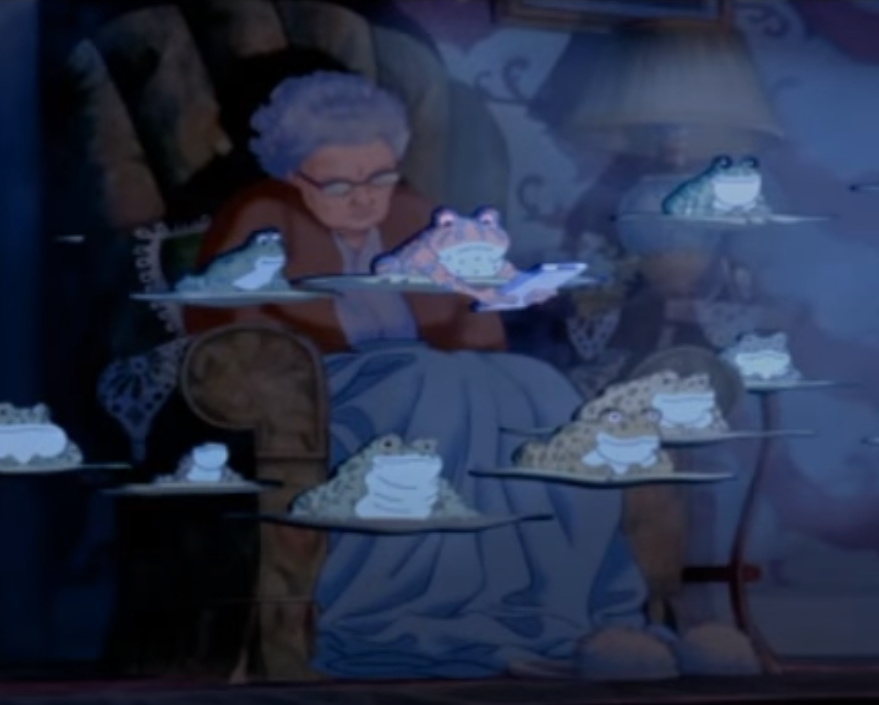 What do you think these characters would say?Thursday:MathsUnderstanding multiplication can be completed in any orderhttps://classroom.thenational.academy/lessons/understanding-multiplication-can-be-completed-in-any-order-68rp6c Thursday:Foundation subjectRE – Create the first part of the nativity storyFind your storyboards from the nativity story which you completed last week. You may need to remind yourself of the story by going through the nativity powerpoint. We are going to create a puppet show next week. This week you will need to use any materials you have (card, paper, coloured pens, felt tips) to create your puppets.You will also need to create a script to go along with it.Thursday:PE linkZumba for kids - minionshttps://www.youtube.com/watch?v=FP0wgVhUC9w Friday:Subject:Friday:Literacy To introduce apostrophes for singular possessionhttps://classroom.thenational.academy/lessons/to-introduce-apostrophes-for-singular-possession-6wr66d Friday:MathsUsing bar models to represent known times tableshttps://classroom.thenational.academy/lessons/using-bar-models-to-represent-known-times-tables-6tj62e Friday:Foundation subjectSpanish – Saying your age in Spanishhttps://classroom.thenational.academy/lessons/saying-your-age-in-spanish-68u38d Friday:PE link5 alive kids workout – Joe Wicks https://www.youtube.com/watch?v=h5PpLvMvW2s